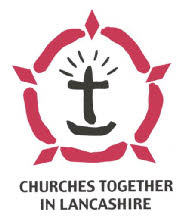 Churches Together in LancashireEcumenical Facilitator andSocial Justice/Inter FaithDevelopment OfficerApplicationsMust be e-mailed and a signed copy sent by post.Must be made in black ink on the correct application form for the post. Handwritten, typed or word-processed applications are all acceptable, as long as a Word or pdf version is sent electronically. CVs will not be accepted..The signed hard copy (and the e-mailed version) must be received by Thursday 7 November 2013.Late applications cannot be considered, even if the e-mailed version has been sent in advance. An application is not valid until the signed hard copy has been received.Will be acknowledged by e-mail within five working days.Should be posted to: CTL Application, North Western Synod Office, Franklin Street, Patricroft, Eccles, Manchester M30 0QZ.And should be e-mailed to admin@nwsynod.org.uk with the subject line of either: CTL EF application or  CTL SRIFDO application.22 August 2013